Тема «Радианная мера угла. Тригонометрические функции
 числового аргумента»Радиан – это величина центрального угла круга, опирающегося на дугу, длина которой равна радиусу этого круга.Табличные значения тригонометрических функцийДля понимания перевода из градусной меры в радианную и наоборот посмотрите видео https://youtu.be/9u0oafQRLfU Самостоятельная работа:Переведите из радианной меры в градусную:а) 				б) 2π =в) 				г) -3π =д) 7π =				е) ж) 				з) Переведите из градусной меры в радианную:а) 1200 =				б) 2200 =	в) 3000 =				г) 2100 =	д) 900 =				е) 1500 =	ж) 450 =				з) 3600 =	Используя табличные значения тригонометрических функций, найдите числовые значения выражений:(нужно заменить тригонометрические значения соответствующими им числами из таблицы и посчитать)а) 3 cos 0° + 4 sin 90° + 5 tg 180°=в) 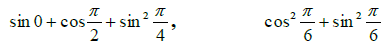 г) 4 sin 0°  5 cos 180°  ctg 90°д) е) 2 cos 30°  4 sin 90° + 6 ctg 30° – формула для вычисления радианной меры. – формула для вычисления градусной меры00300450600900180027003600sin010-10cos10-101tg01-0-0ctg-10-0-